P.E. CLILLesson planKristína SýkorováTime:90 minutesAge of learners:8 – 9 Number of learners:15 - 20Aids: worksheet, paper strips with English / Slovak words, natural material, chalks Lesson objectives:	 - Understand the task - find the correct pairs of verbs			- Actively use verbs expressing movement			- Reproduce and illustrate a simple song with movementWarm-up: Physical warmer at the Workout parkTime: 10 minutes Organization: individual in linesAids: climbing frames on the playgroundDescription: Pupils are asked to complete a simple path at the workout park.Activity 1 Searching for pairs of action verbs in Slovak and English Time: 7 – 8 minutesOrganization: whole class
Aids: paper strips with verbs Description: Pieces of paper with verbs expressing movement are hidden in the school yard on a green grassy area. The task of the pupils is to find them all and create English / Slovak pairs. For better fixation of the vocabulary items, drilling with a teacher is done afterwards.Activity 2 Simon says
Time: 10 minutesOrganization: whole class
Aids: ----Description: A student gives commands Simon says ....jump/ run/ dance...!, the others must complete the task. If they give the command without Simon says, pupils should not execute it. The pupils take turns in the instructions so that they take as many turns as possible. The teacher sometimes helps when an unknown word needs to be whispered.Activity 3 Working in groups of three
Time: 15 minutesOrganization: Groups of three 
Aids: worksheets, penDescription: The pupils receive a worksheet where practicing figures are represented by pictograms. Their task is to take turns performing individual exercises and to complete as many of them as possible within the time limit.Activity 4 In the cottage in the wood - children's song
Time: 15 – 20 minutesOrganization: whole class 
Aids: smart phone with internet accessDescription: There is a summer house on the schoolyard, which is used for the activity of dramatizing of a simple song In the cottage in a wood. The pupils learn the song via pantomime. Afterwards the song is sang with the help of drawing in the air and via pantomime together with the whole class.  Cotage, wood – nakreslíme vo vzduchuA little man – ukážeme rukou výšku od zemeWindow – nakreslíme vo vzduchuSaw – naznačíme pantomímouRabbit – rukami urobíme ušiRunning – naznačíme behKnocking – zaklopeme na pomyselné dvereHelp me – spíname rukyShoot – naznačíme rukami streľbuCome to me – ukážeme prstom k sebeHappy – kolísanie sa v objatí s kamarátom in a cottage in a wood, little man by the window stood, he saw a rabbit hopping by, knocking at the door, help me, help me, help me he said, before the hunter shoots me dead. Little rabbit come to me, happy we will beCalming-down activity: Time:25 – 30 minutesOrganization: group work 
Aids: chalks, natural material  Description:. In freely selected groups, the pupils agree among one another which figure in motion they will represent. Then one of the group lies down on the asphalt, the others trace them with the chalks. Then they fill the figure with various natural materials that are available in the school yard. Notes: Together we evaluate the tasks. Afterwards, we repeat the action verbs representing motion. Extended vocabulary: bend, turn around, create, dance, etc. Sources:https://www.youtube.com/watch?v=BPUz99uVeZo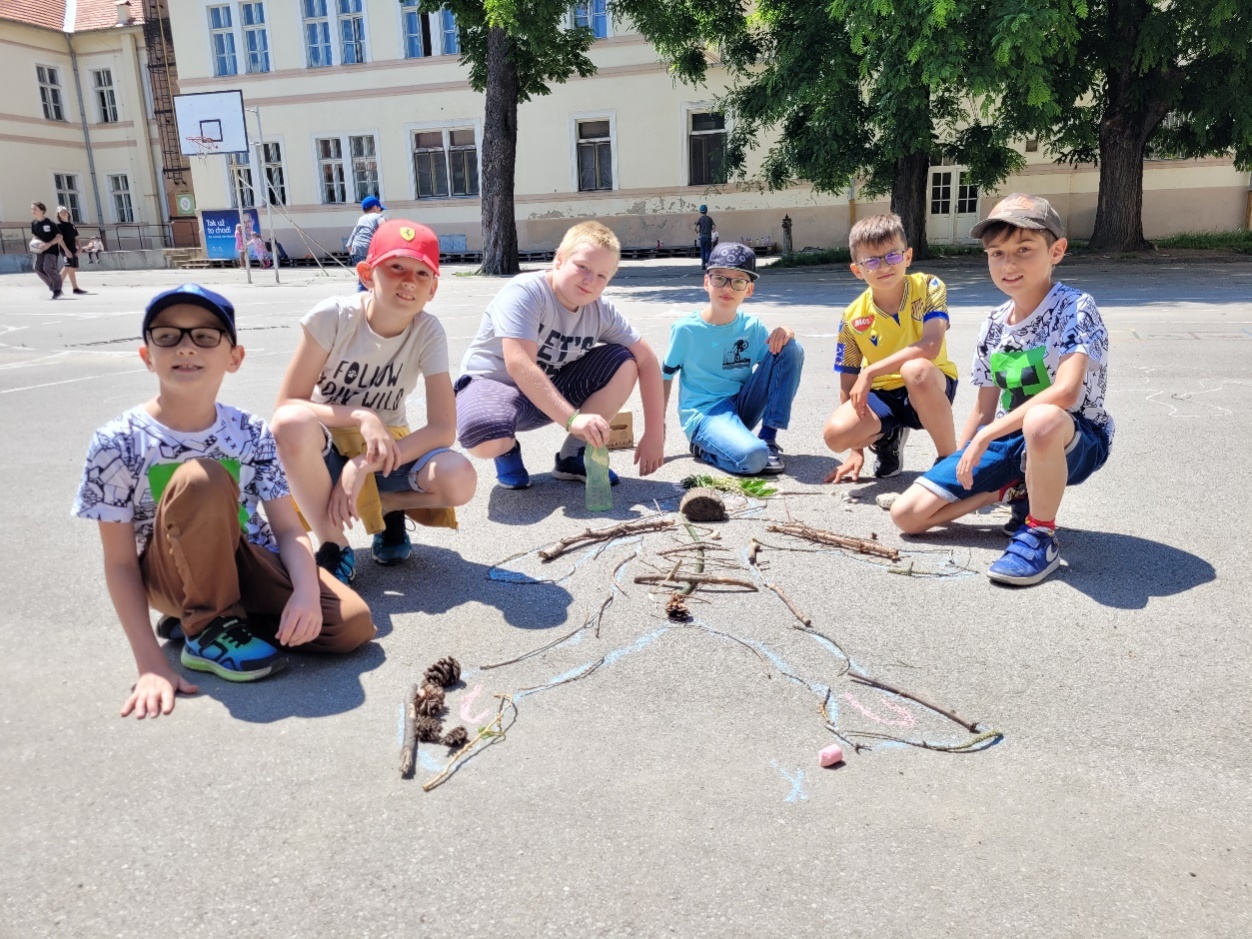 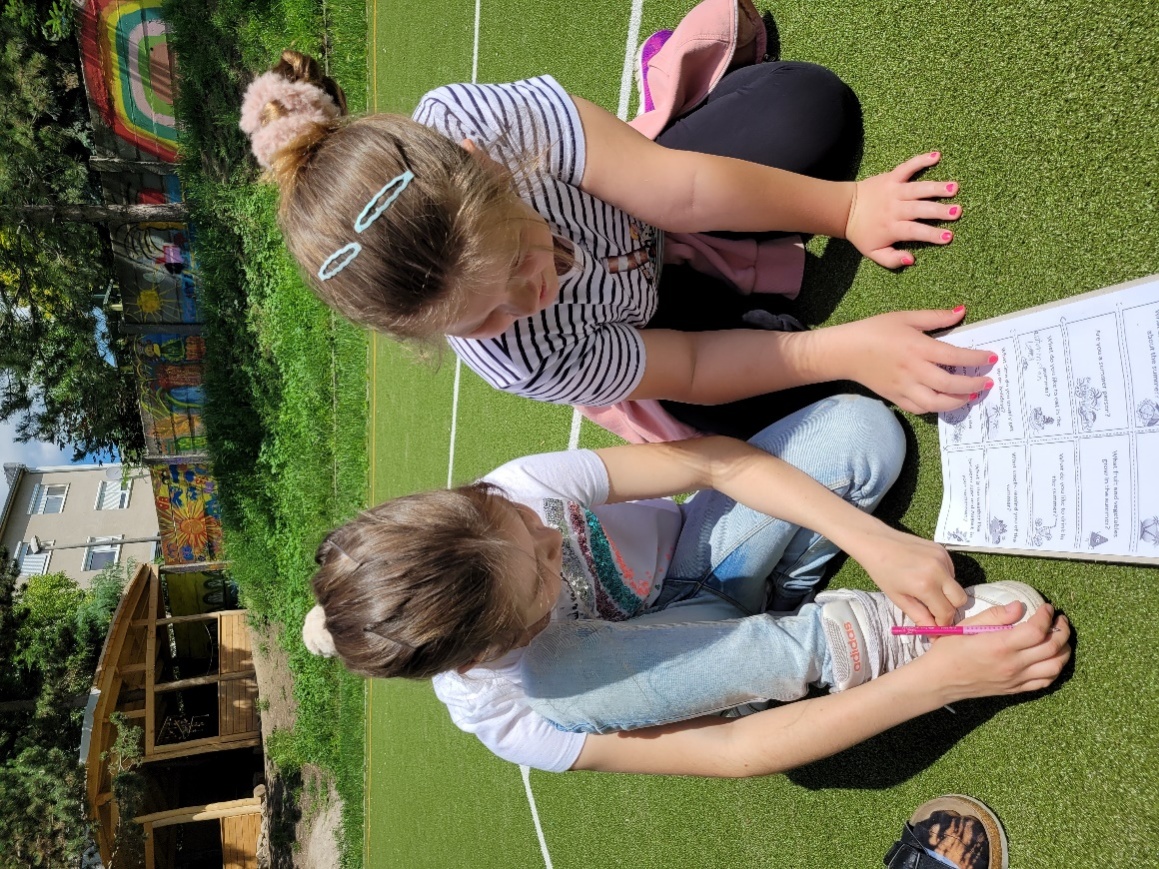 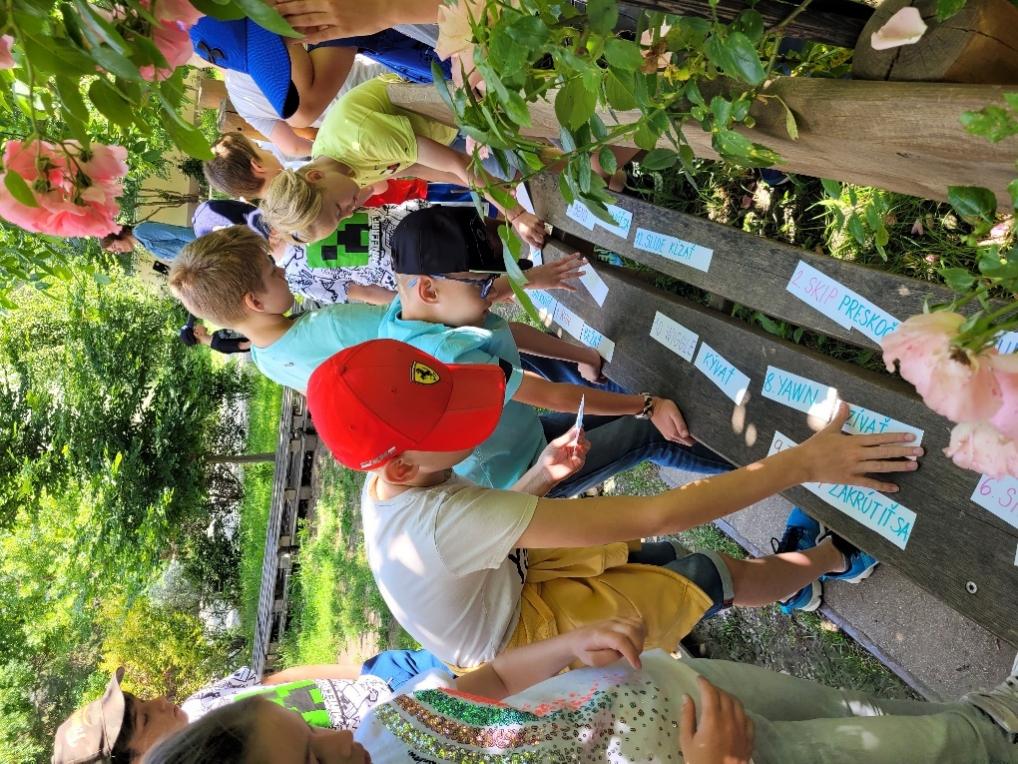 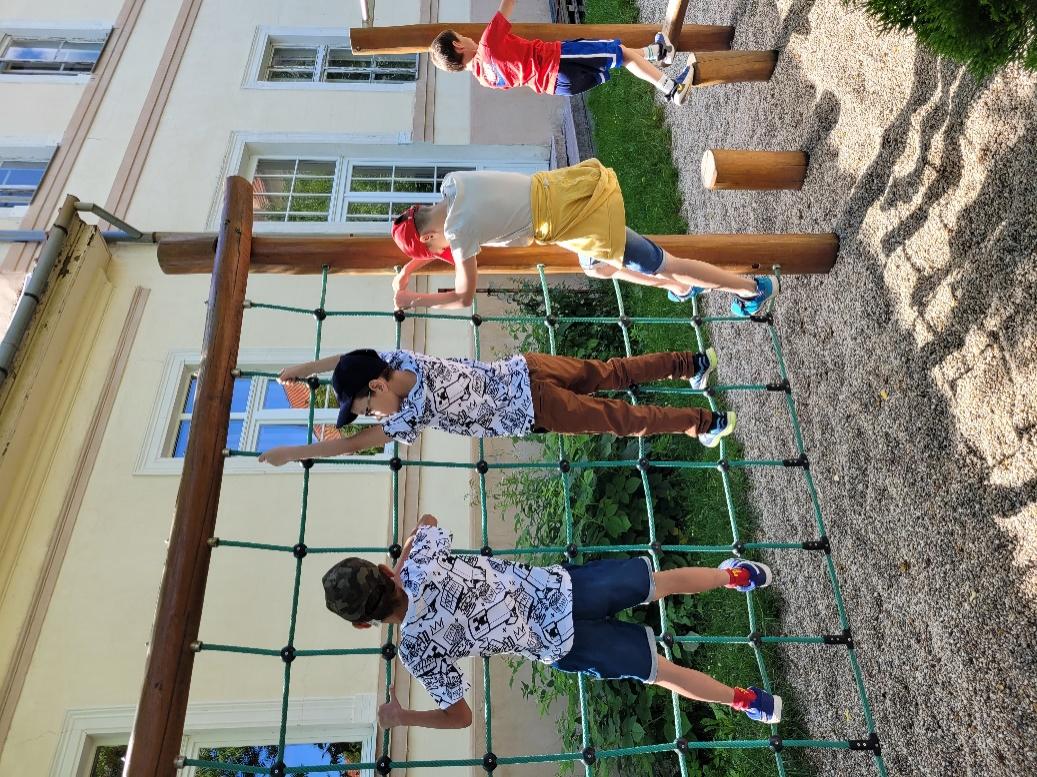 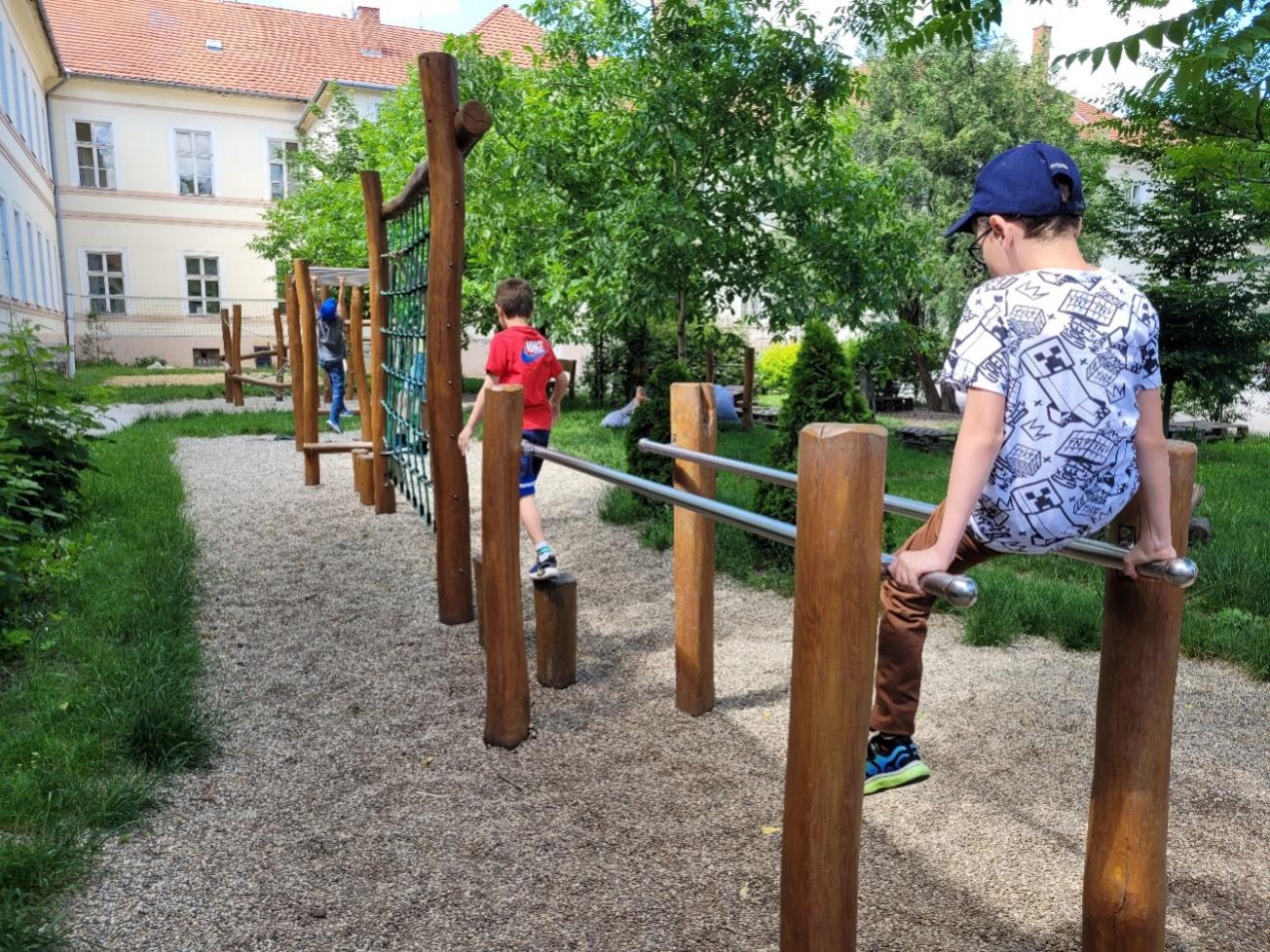 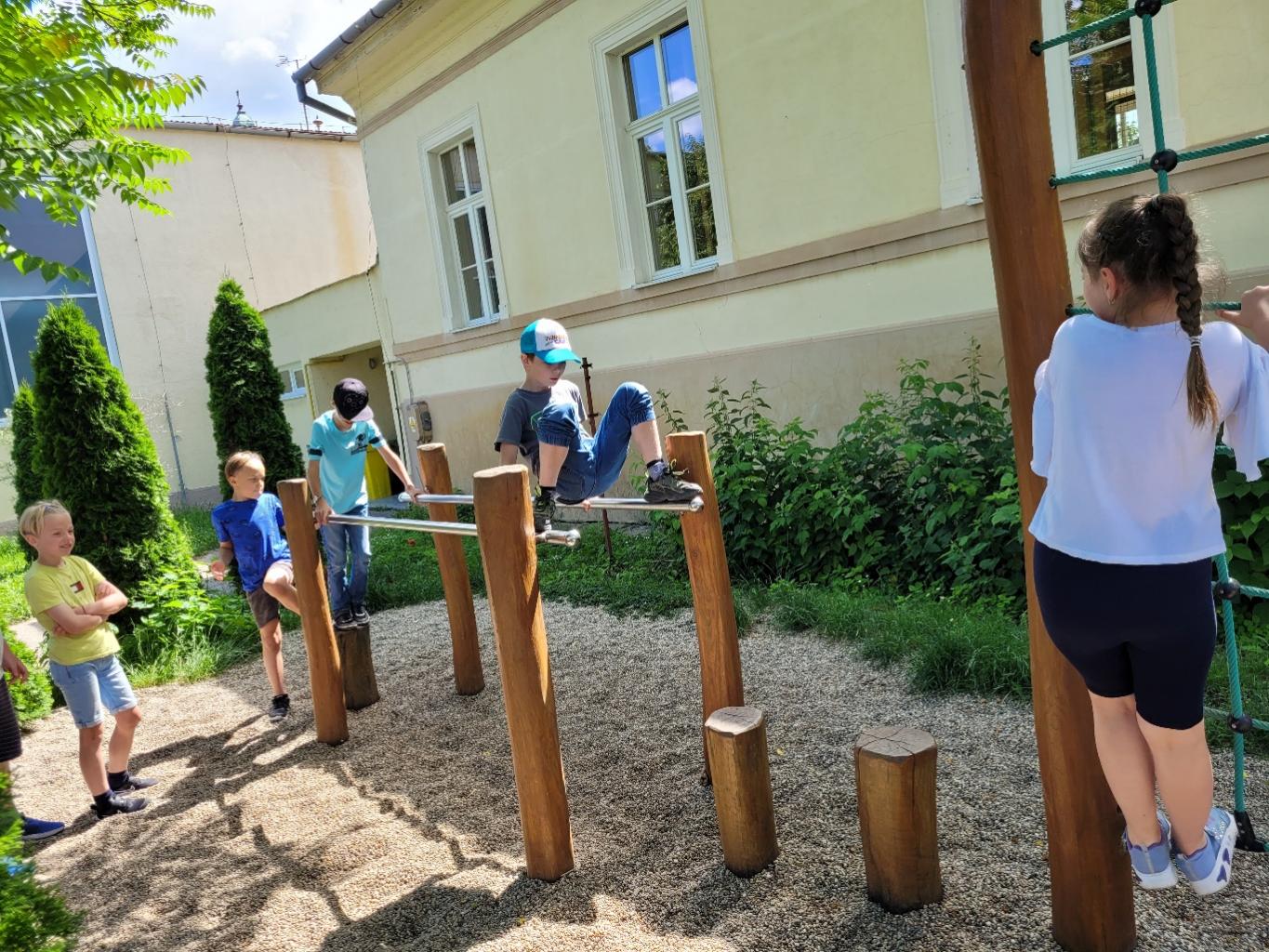 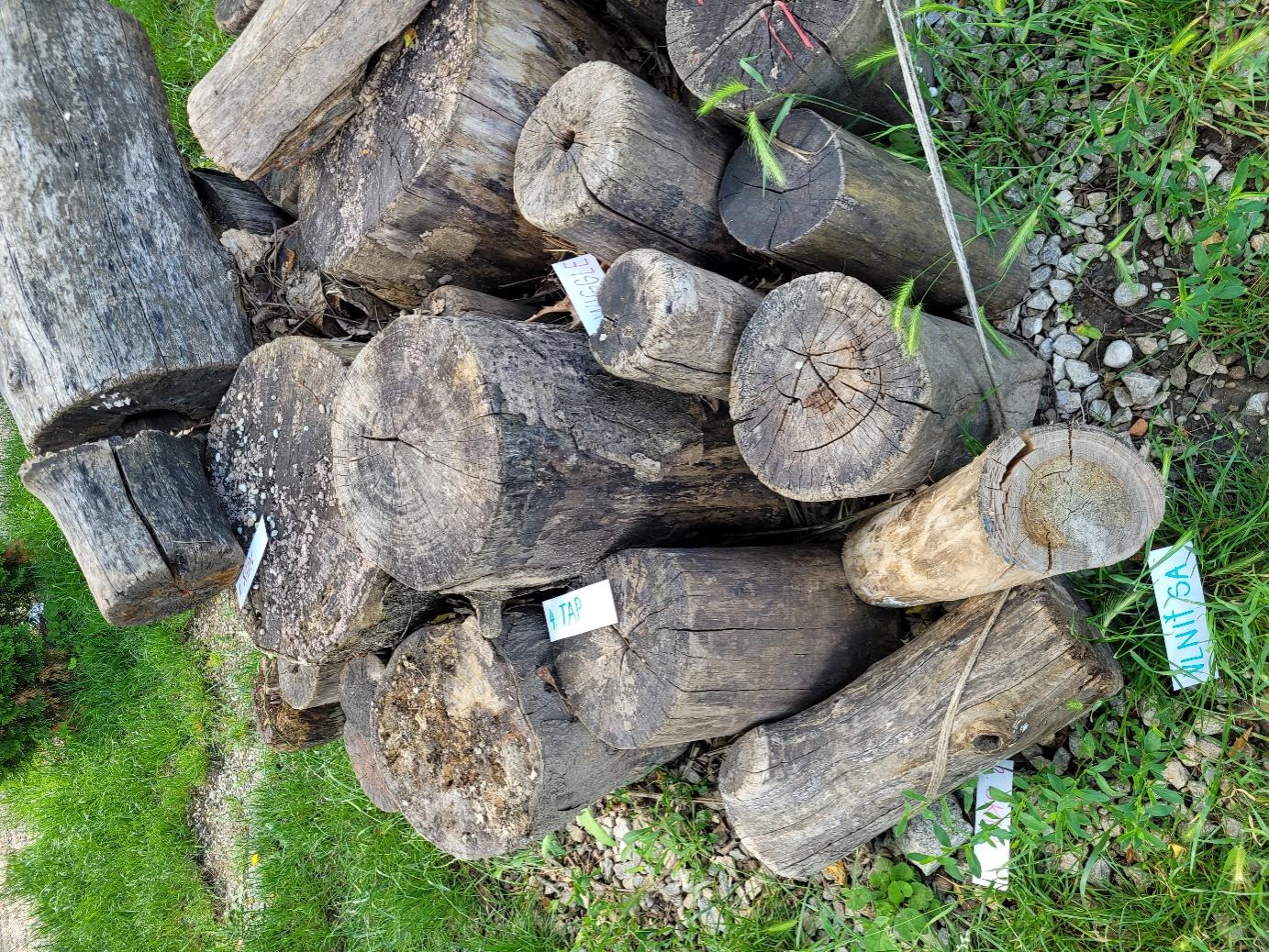 